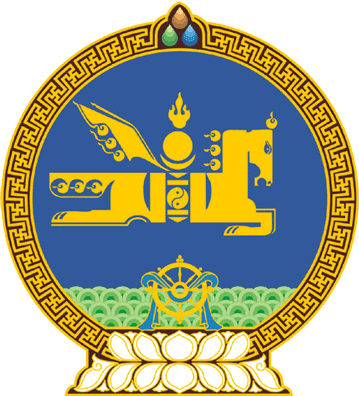 МОНГОЛ УЛСЫН ИХ ХУРЛЫНТОГТООЛ2021 оны 01 сарын 08 өдөр     		            Дугаар 01                     Төрийн ордон, Улаанбаатар хот    Монголын үндэсний олон нийтийн   радио, телевизийн Үндэсний зөвлөлийн   гишүүнээр томилох тухайМонгол Улсын Их Хурлын чуулганы хуралдааны дэгийн тухай хуулийн 108 дугаар зүйлийн 108.2 дахь хэсэг, Олон нийтийн радио, телевизийн тухай хуулийн 21 дүгээр зүйлийн 21.2, 21.8 дахь хэсгийг үндэслэн Монгол Улсын Их Хурлаас ТОГТООХ нь:1.Монголын үндэсний олон нийтийн радио, телевизийн Үндэсний зөвлөлийн гишүүнээр Дэшигрэнцэнгийн Оюун-Эрдэнийг томилсугай.2.Энэ тогтоолыг 2021 оны 01 дүгээр сарын 07-ны өдрөөс эхлэн дагаж мөрдсүгэй.		МОНГОЛ УЛСЫН 		ИХ ХУРЛЫН ДАРГА 				Г.ЗАНДАНШАТАР